Kindergarten Supply List 2023/2024At Maple Leaf School we collect a fee to cover the following:All school supplies (such as pencils, crayons, glue, markers etc.)Art and craft suppliesAny remaining fees may be used to supplement student field trip costsThe teacher purchases all student school supplies with the money collected from the students. On the first day of school please have your child bring $35.00 in a sealed envelope clearly labelled with his/her name.  Fees can be paid in cash or by cheque made out to Maple Leaf School.In addition to the $35.00 please have your child bring these items on the first day of school:Indoor runners (non-marking soles with good support, velcro or slip on, no laces please)1 family size box of KleenexA larger school backpack with room for a book bagA reusable water bottleA change of clothing (socks, shirt, pants, underwear) in a labelled plastic bag to be kept at schoolAll clothing, shoes and backpacks should be clearly labelled with your child’s name. Thank you in advance for your prompt payment of the supply fee. We wish you a safe and happy summer!Entrance for Kindergarten is through the west doors closest to the Kindergarten room.Thank you for encouraging your child’s independence by waiting outside at the start and end of the day.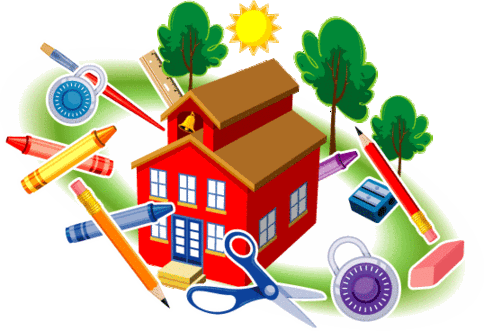 